Publicado en México el 13/05/2021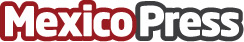 Digital Turbine anuncia la finalización de la adquisición de AdColonyDigital Turbine, Inc. (Nasdaq: APPS) ha anunciado que ha completado la adquisición de AdColony Holding AS ("AdColony")Datos de contacto:Geraldine MartellDirectora de Cuentas+54911531428Nota de prensa publicada en: https://www.mexicopress.com.mx/digital-turbine-anuncia-la-finalizacion-de-la Categorías: Nacional Telecomunicaciones E-Commerce http://www.mexicopress.com.mx